                 استمارة التسجيل الأول فيما بعد التدرج          			Formulaire De la premiere inscription En Post-Graduationماجستير                مدرسة دكتوراه               دكتوراه علوم                  دكتوراه ل م د                 	 	   		امضاء الطالب                                     وزارة التعليم العالي و البحث العلمي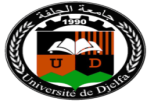 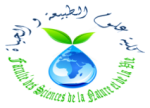 Ministère de l’Enseignement Supérieur    et de la Recherche ScientifiqueUniversité ziane achoure  djelfa                                                                                                                      جامعة زيان عاشور بالجلفةFaculté des Sciences de la Nature et de la Vie                                                                                           علوم الطبيعة والحياة  كليةDépartement : .......................................                                                                            قسم :...................................رقم التسجيلAnnée universitaire      السنة الجامعيةCadre réservé au étudiantاطار خاص بالطالباللقبالإسمالجنسNom PrénomSexe اللقبالإسمالجنسNom PrénomSexe اللقبالإسمالجنس           ذكر            أنثى          Masculin             féminin Nom PrénomSexe تاريخ الميلاد مكان الميلاد( البلدية.الولاية)الجنسيةDate naissanceLieu de naissance ( commune/ willaya)Nationalité تاريخ الميلاد مكان الميلاد( البلدية.الولاية)الجنسيةDate naissanceLieu de naissance ( commune/ willaya)Nationalité تاريخ الميلاد مكان الميلاد( البلدية.الولاية)الجنسيةDate naissanceLieu de naissance ( commune/ willaya)Nationalité مؤسسة منح الليسانس / مهندس /الماجستير/الماستر Établissement d’obtention du licence/ ingénieure/ Magister/master اختصاص  الليسانس / مهندس /الماجستير/الماسترSpécialité du  licence/ ingénieure/Magister/master العنوان  البريدي Adresse postale البريد الالكتروني Courrielالهاتف والفاكسTéléphone et faxالنشاط المهني ( إن وجد)Activité professionnelle(s’il y a lieu)المؤسسة المستخدمةOrganisme employeur